NAZWA TURNIEJU: GRAND PRIX PRO-ACTIV LUBINA W DEBLU 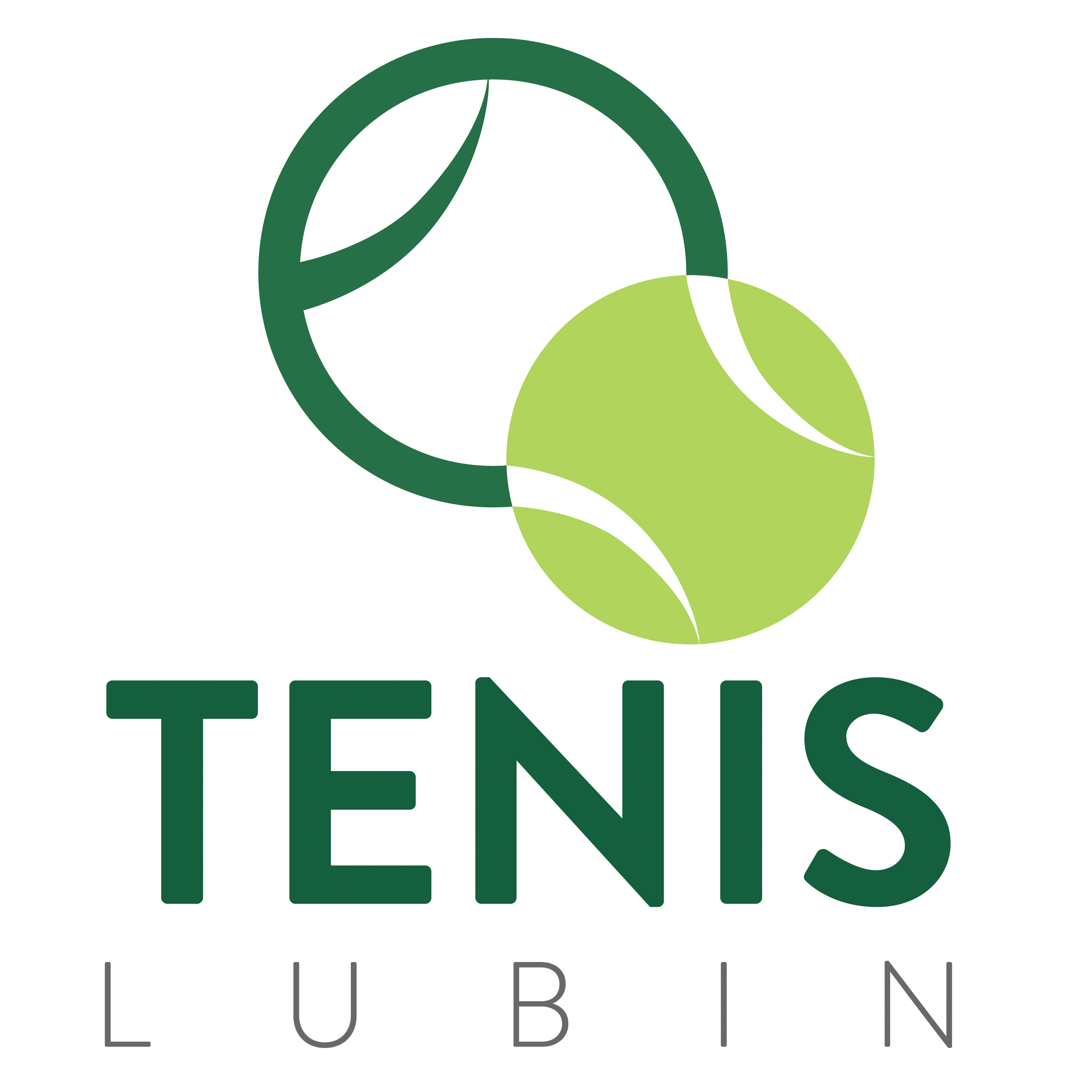 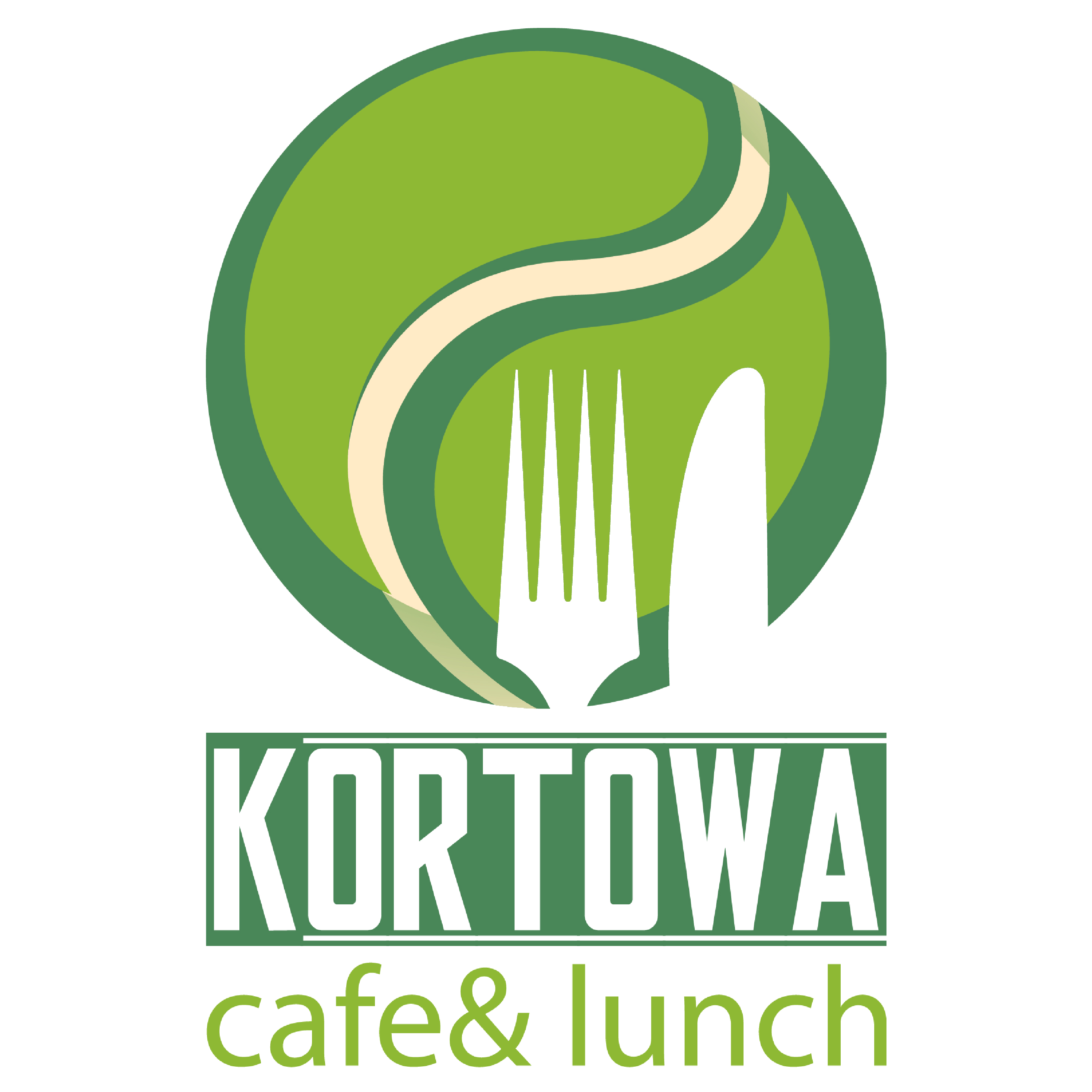 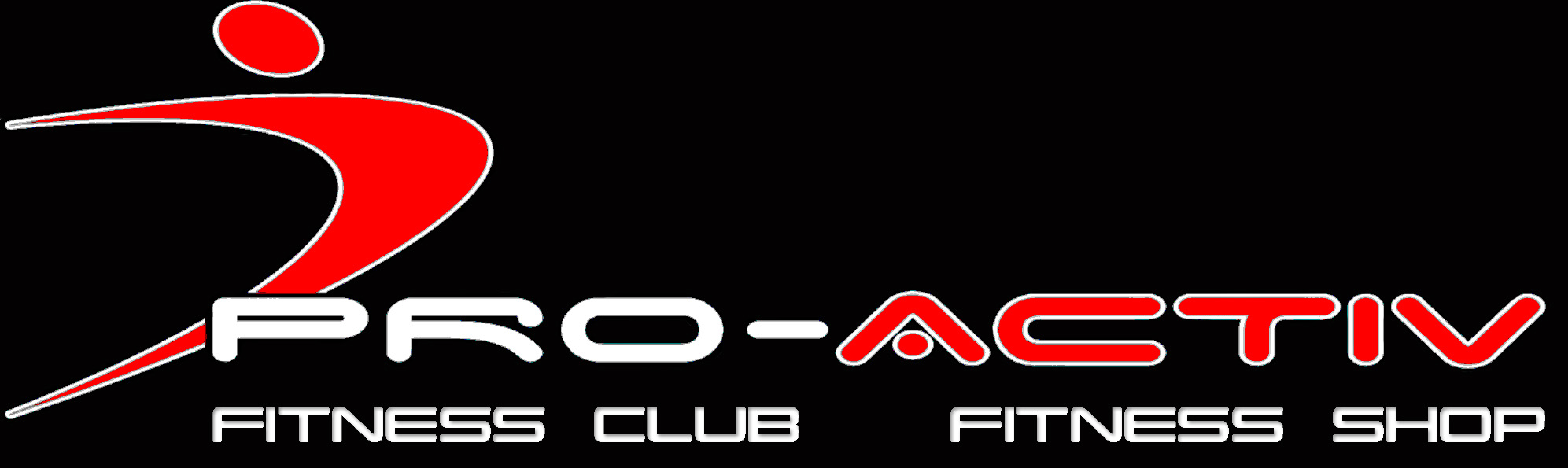 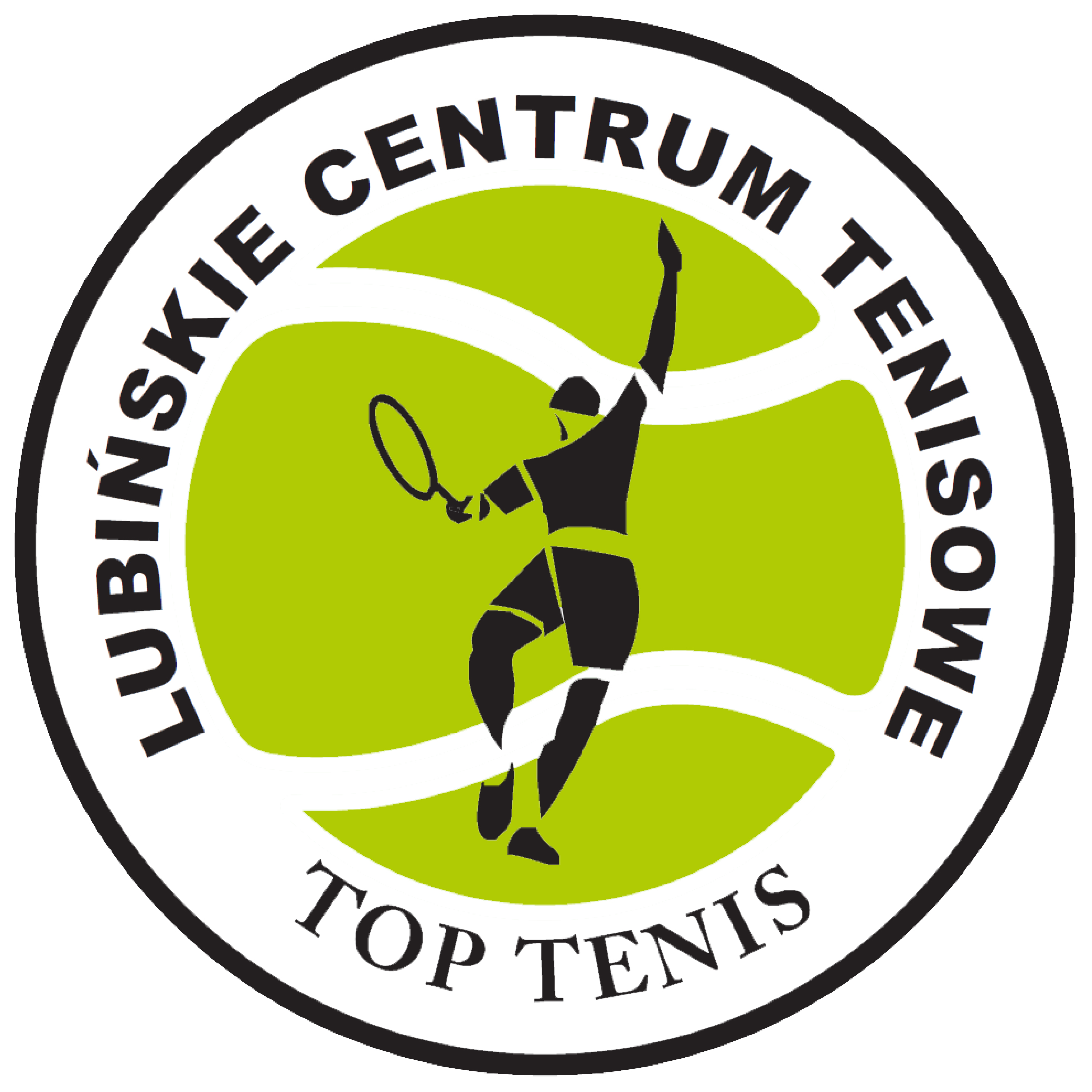 DATA:	19.11.2016 R. GRUPA „C”1 - 2	3 - 4	1 - 3	2 - 4	1 - 4	2 - 3 LP1.2.3.4.ZWYCIĘSTWAGEMYMIEJSCE1.PASIECZNIK MICHAŁPASIECZNIK MAREK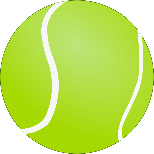 6/76/76/36/47/66/42II2.LASOTA JANDŁUGI KRZYSZTOF7/67/67/67/56/26/23I3.CHARIASZ ROLANDŁAMASZ ROBERT3/64/66/75/76/36/41III4.PATER MARIUSZSOBOL KRZYSZTOF6/74/62/62/63/64/60IV